Об утверждении Порядка 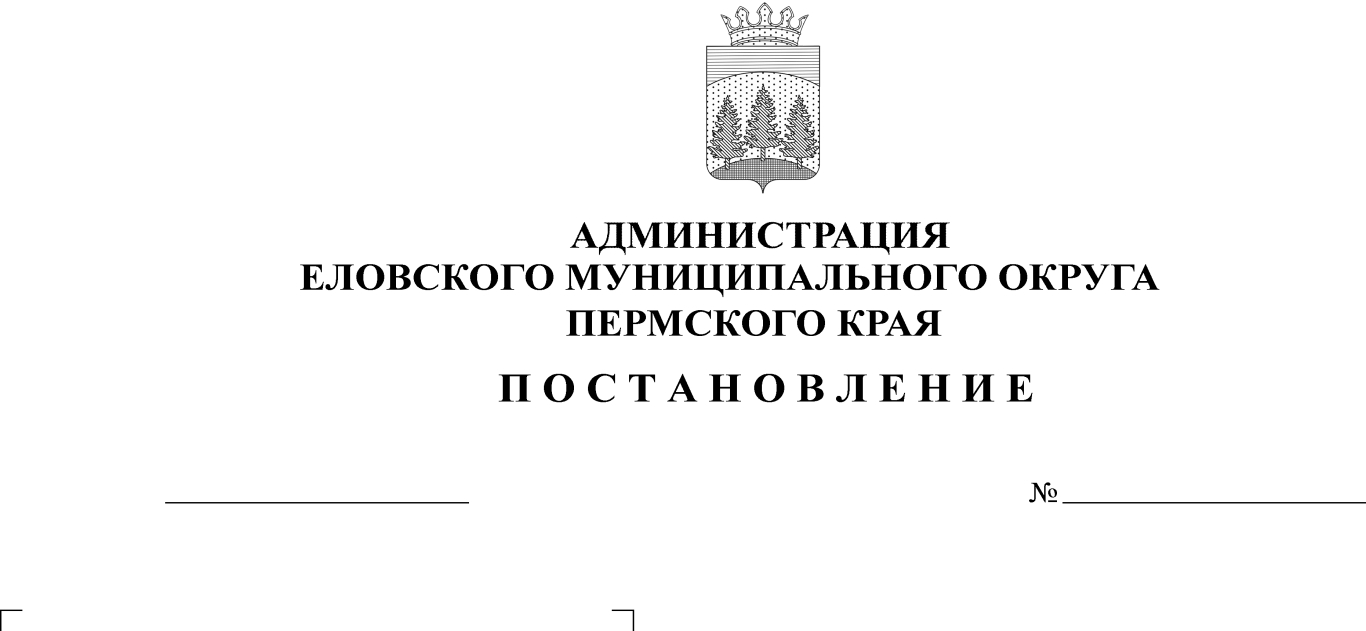 формирования перечня иоценки налоговых расходовЕловского муниципального округаПермского краяВ соответствии со статьей 174.3 Бюджетного кодекса Российской Федерации, Постановлением Правительства Российской Федерации от         22 июня 2019 г. № 796 «Об общих требованиях к оценке налоговых расходов субъектов Российской Федерации и муниципальных образований»Администрация Еловского муниципального округа Пермского края ПОСТАНОВЛЯЕТ:1. Утвердить прилагаемый Порядок формирования перечня и оценки налоговых расходов Еловского муниципального округа Пермского края.2. Признать утратившим силу постановление администрации Еловского муниципального района от 13 февраля 2020 г. № 33-п «Об утверждении Порядка формирования перечня и оценки налоговых расходов Еловского муниципального округа Пермского края».3. Настоящее Постановление обнародовать на официальном сайте газеты «Искра Прикамья» и разместить на официальном сайте Еловского муниципального округа Пермского края.4. Постановление вступает в силу со дня его обнародования.5. Контроль за исполнением Постановления возложить на заместителя главы администрации Еловского муниципального округа, начальника финансового управления.Глава муниципального округа -глава администрации Еловскогомуниципального округа Пермского края                                           А.А. ЧечкинУТВЕРЖДЕНПостановлениемАдминистрации Еловскогомуниципального округа Пермского краяот 01.10.2021 № 441-пПОРЯДОКформирования перечня и оценки налоговых расходов Еловского муниципального округа Пермского краяI. Общие положения1.1. Настоящий Порядок определяет процедуру формирования перечня и оценки налоговых расходов Еловского муниципального округа Пермского края.1.2. В целях настоящего Порядка применяются следующие понятия и термины:1.2.1. куратор налогового расхода - Финансовое управление администрации Еловского муниципального округа Пермского края, ответственное за достижение соответствующих налоговому расходу целей муниципальных программ Еловского муниципального округа Пермского края и (или) целей социально-экономической политики Еловского муниципального округа Пермского края, не относящихся к муниципальным программам Еловского муниципального округа Пермского края;1.2.2. перечень налоговых расходов Еловского муниципального округа Пермского края - документ, содержащий сведения о распределении налоговых расходов Еловского муниципального округа Пермского края в соответствии с целями муниципальных программ Еловского муниципального округа Пермского края, структурных элементов муниципальных программ Еловского муниципального округа Пермского края и (или) целями социально-экономической политики Еловского муниципального округа Пермского края, не относящимися к муниципальным программам Еловского муниципального округа Пермского края, а также о кураторах налоговых расходов, формируется в соответствии с разделами I-III приложения к настоящему Порядку;1.2.3. оценка налоговых расходов Еловского муниципального округа Пермского края - комплекс мероприятий по оценке объемов налоговых расходов Еловского муниципального округа Пермского края, обусловленных налоговыми льготами, освобождениями и иными преференциями по налогам, предоставленными плательщикам, а также по оценке эффективности налоговых расходов Еловского муниципального округа Пермского края;1.2.4. оценка объемов налоговых расходов Еловского муниципального округа Пермского края - определение объемов выпадающих доходов бюджета Еловского муниципального округа Пермского края, обусловленных налоговыми льготами, освобождениями и иными преференциями по налогам, предоставленными плательщикам;1.2.5. оценка эффективности налоговых расходов Еловского муниципального округа Пермского края - комплекс мероприятий, позволяющих сделать вывод о целесообразности и результативности предоставления плательщикам налоговых льгот, освобождений и иных преференций по налогам исходя из целевых характеристик налогового расхода Еловского муниципального округа Пермского края;1.2.6. плательщики - плательщики налогов;1.2.7. социальные налоговые расходы Еловского муниципального округа Пермского края - целевая категория налоговых расходов Еловского муниципального округа Пермского края, обусловленных необходимостью обеспечения социальной защиты (поддержки) населения;1.2.8. стимулирующие налоговые расходы Еловского муниципального округа Пермского края - целевая категория налоговых расходов Еловского муниципального округа Пермского края, предполагающих стимулирование экономической активности субъектов предпринимательской деятельности и последующее увеличение доходов бюджета Еловского муниципального округа Пермского края;1.2.9. технические налоговые расходы Еловского муниципального округа Пермского края - целевая категория налоговых расходов Еловского муниципального округа Пермского края, предполагающих уменьшение расходов плательщиков, воспользовавшихся налоговыми льготами, освобождениями и иными преференциями по налогам, финансовое обеспечение которых осуществляется в полном объеме или частично за счет бюджета Еловского муниципального округа Пермского края;1.2.10. целевые характеристики налогового расхода Еловского муниципального округа Пермского края - сведения о целях предоставления, показателях (индикаторах) достижения целей предоставления налоговой льготы, освобождения и иной преференции по налогам;1.2.11. сводная информация о результатах оценки налоговых расходов Еловского муниципального округа Пермского края - информация об объемах налоговых расходов Еловского муниципального округа Пермского края и результатах проведенной оценки эффективности налоговых расходов Еловского муниципального округа Пермского края, формируется в разрезе налоговых расходов Еловского муниципального округа Пермского края и включает в себя информацию, предусмотренную разделами I-V приложения к настоящему Порядку.1.3. В целях проведения оценки налоговых расходов Еловского муниципального округа Пермского края Финансовое управление администрации Еловского муниципального округа Пермского края, уполномоченное на проведение оценки налоговых расходов, в срок до 1 февраля текущего года направляет в Управление Федеральной налоговой службы по Пермскому краю запрос о предоставлении информации о фискальных характеристиках налоговых расходов Еловского муниципального округа Пермского края за отчетный финансовый год, а также в случае необходимости уточненные данные за иные отчетные периоды, содержащие:сведения о количестве плательщиков, воспользовавшихся льготами;сведения о суммах выпадающих доходов бюджета Еловского муниципального округа Пермского края по каждому налоговому расходу.II. Порядок формирования перечня налоговых расходовЕловского муниципального округа Пермского края2.1. Проект перечня налоговых расходов Еловского муниципального округа Пермского края на очередной год формируется главными распорядителями бюджетных средств Еловского муниципального округа Пермского края ежегодно в срок до 25 марта текущего года и направляется на согласование куратору налоговых расходов.2.2. Куратор налоговых расходов в срок до 15 апреля текущего года:рассматривает проект перечня налоговых расходов Еловского муниципального округа Пермского края на предмет распределения налоговых расходов по муниципальным программам Еловского муниципального округа Пермского края, их структурным элементам или направлениям деятельности, не входящим в муниципальные программы Еловского муниципального округа Пермского края;в случае несогласия с распределением налоговых расходов направляют главным распорядителям бюджетных средств Еловского муниципального округа Пермского края предложения по уточнению такого распределения.2.3. Предложения по уточнению распределения налоговых расходов, направленные куратором налоговых расходов главным распорядителям бюджетных средств Еловского муниципального округа Пермского края при проведении совместных согласительных мероприятий, по итогам которых в срок до 15 мая текущего года проект перечня налоговых расходов Еловского муниципального округа Пермского края согласовывается.2.4. В случае если результаты рассмотрения не направлены главным распорядителям бюджетных средств Еловского муниципального округа Пермского края в течение срока, указанного в пункте 2.2 настоящего Порядка, проект перечня налоговых расходов Еловского муниципального округа Пермского края считается согласованным.2.5. Финансовое управление администрации Еловского муниципального округа Пермского края до 1 июля текущего года размещает перечень налоговых расходов Еловского муниципального округа Пермского края на официальном сайте Еловского муниципального округа Пермского края в информационно-телекоммуникационной сети «Интернет» по адресу: www.elovo-okrug.ru.2.6. В случае внесения в текущем году изменений в перечень муниципальных программ Еловского муниципального округа Пермского края, структуру муниципальных программ Еловского муниципального округа Пермского края и (или) изменения полномочий куратора, затрагивающих перечень налоговых расходов Еловского муниципального округа Пермского края, главные администраторы бюджетных средств в срок не позднее 10 рабочих дней с даты принятия соответствующих изменений направляют куратору налоговых расходов соответствующую информацию для уточнения перечня.2.7. В случае уточнения структуры муниципальных программ Еловского муниципального округа Пермского края в рамках рассмотрения и утверждения проекта решения Думы Еловского муниципального округа Пермского края о бюджете Еловского муниципального округа Пермского края на очередной финансовый год и плановый период уточненный перечень налоговых расходов Еловского муниципального округа Пермского края формируется в срок до 20 декабря текущего года.III. Порядок оценки налоговых расходовЕловского муниципального округа Пермского края3.1. Оценка эффективности налоговых расходов Еловского муниципального округа Пермского края осуществляется Финансовым управлением администрации Еловского муниципального округа Пермского края и включает:3.1.1. оценку целесообразности налоговых расходов Еловского муниципального округа Пермского края;3.1.2. оценку результативности налоговых расходов Еловского муниципального округа Пермского края.3.2. Критериями целесообразности налоговых расходов Еловского муниципального округа Пермского края являются:соответствие налоговых расходов Еловского муниципального округа Пермского края целям муниципальных программ Еловского муниципального округа Пермского края, структурным элементам  муниципальных программ Еловского муниципального округа Пермского края и (или) целям социально-экономической политики Еловского муниципального округа Пермского края, не относящимся к муниципальным программам Еловского муниципального округа Пермского края;востребованность плательщиками предоставленных налоговых льгот, освобождений и иных преференций по налогам, которая характеризуется соотношением численности плательщиков, воспользовавшихся правом на налоговые льготы, освобождения и иные преференции по налогам, и общей численности плательщиков за 5-летний период.3.3. В качестве критерия результативности налогового расхода Еловского муниципального округа Пермского края  определяется как минимум один показатель (индикатор) достижения целей муниципальной программы Еловского муниципального округа Пермского края и (или) целей социально-экономической политики Еловского муниципального округа Пермского края, не относящихся к муниципальным программам Еловского муниципального округа Пермского края, либо иной показатель (индикатор), на значение которого оказывают влияние налоговые расходы Еловского муниципального округа Пермского края.3.4. Оценке подлежит вклад предусмотренных для плательщиков налоговых льгот, освобождений и иных преференций по налогам в изменение значения показателя (индикатора) достижения целей муниципальной программы Еловского муниципального округа Пермского края и (или) целей социально-экономической политики Еловского муниципального округа Пермского края, не относящихся к муниципальным программам Еловского муниципального округа Пермского края, который рассчитывается как разница между значением указанного показателя (индикатора) с учетом налоговых льгот, освобождений и иных преференций по налогам и значением указанного показателя (индикатора) без учета налоговых льгот, освобождений и иных преференций по налогам.3.5. Оценка результативности налоговых расходов Еловского муниципального округа Пермского края  включает оценку бюджетной эффективности налоговых расходов Еловского муниципального округа Пермского края.3.6. В целях оценки бюджетной эффективности налоговых расходов  Еловского муниципального округа Пермского края осуществляются сравнительный анализ результативности предоставления налоговых льгот, освобождений и иных преференций по налогам и результативности применения альтернативных механизмов достижения целей муниципальной программы Еловского муниципального округа Пермского края и (или) целей социально-экономической политики Еловского муниципального округа Пермского края, не относящихся к муниципальным программам Еловского муниципального округа Пермского края, а также оценка совокупного бюджетного эффекта (самоокупаемости) стимулирующих налоговых расходов Еловского муниципального округа Пермского края.3.7. Сравнительный анализ включает сравнение объемов расходов бюджета Еловского муниципального округа Пермского края в случае применения альтернативных механизмов достижения целей муниципальной программы Еловского муниципального округа Пермского края и (или) целей социально-экономической политики Еловского муниципального округа Пермского края, не относящихся к муниципальным программам Еловского муниципального округа Пермского края, и объемов предоставленных налоговых льгот, освобождений и иных преференций по налогам (расчет прироста показателя (индикатора) достижения целей муниципальной программы Еловского муниципального округа Пермского края и (или) целей социально-экономической политики Еловского муниципального округа Пермского края, не относящихся к муниципальным программам Еловского муниципального округа Пермского края, на 1 рубль налоговых расходов Еловского муниципального округа Пермского края и на 1 рубль расходов бюджета Еловского муниципального округа Пермского края для достижения того же показателя (индикатора) в случае применения альтернативных механизмов).3.8. Оценка совокупного бюджетного эффекта (самоокупаемости) определяется отдельно по каждому налоговому расходу Еловского муниципального округа Пермского края. В случае если для отдельных категорий плательщиков, имеющих право на налоговые льготы, освобождения и иные преференции по налогам, предоставлены налоговые льготы, освобождения и иные преференции по нескольким видам налогов, оценка совокупного бюджетного эффекта (самоокупаемости) налоговых расходов Еловского муниципального округа Пермского края определяется в целом по указанной категории плательщиков.3.9. Оценка совокупного бюджетного эффекта (самоокупаемости) определяется за период с начала действия для плательщиков соответствующих налоговых льгот, освобождений и иных преференций по налогам или за 5 отчетных лет, а в случае если указанные налоговые льготы, освобождения и иные преференции по налогам действуют более 6 лет, - на день проведения оценки эффективности налогового расхода (E) по следующей формуле: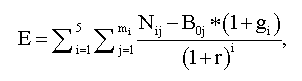 гдеi - порядковый номер года, имеющий значение от 1 до 5;mi - количество плательщиков, воспользовавшихся налоговой льготой, освобождением и иной преференцией по налогам в i-м году;j - порядковый номер плательщика, имеющий значение от 1 до m;Nij - объем налогов, задекларированных для уплаты в бюджет Еловского муниципального округа Пермского края j-м плательщиком в i-м году.При определении объема налогов, задекларированных для уплаты в бюджет Еловского муниципального округа Пермского края плательщиками, учитываются начисления по налогу на имущество физических лиц, земельному налогу.В случае если на день проведения оценки совокупного бюджетного эффекта (самоокупаемости) стимулирующих налоговых расходов Еловского муниципального округа Пермского края для плательщиков, имеющих право на налоговые льготы, освобождения и иные преференции по налогам, налоговые льготы, освобождения и иные преференции по налогам действуют менее 6 лет, объемы налогов, подлежащих уплате в бюджет Еловского муниципального округа Пермского края, оцениваются (прогнозируются) по данным Еловского муниципального округа Пермского края;Boj - базовый объем налогов, задекларированных для уплаты в бюджет Еловского муниципального округа Пермского края j-м плательщиком в базовом году;gi - номинальный темп прироста налоговых доходов бюджета Еловского муниципального округа Пермского края;r - расчетная стоимость среднесрочных рыночных заимствований Еловского муниципального округа Пермского края, рассчитываемая по формуле:r = iинф + p + c,гдеiинф - целевой уровень инфляции (4 процента);p - реальная процентная ставка, определяемая на уровне 2,5 процента;c - кредитная премия за риск, рассчитываемая для целей настоящего документа в зависимости от отношения муниципального долга Еловского муниципального округа Пермского края по состоянию на 1 января текущего финансового года к доходам (без учета безвозмездных поступлений) за отчетный период. В случае если:указанное отношение составляет менее 50 процентов, кредитная премия за риск принимается равной 1 проценту;указанное отношение составляет от 50 до 100 процентов, кредитная премия за риск принимается равной 2 процентам;указанное отношение составляет более 100 процентов, кредитная премия за риск принимается равной 3 процентам.3.10. Базовый объем налогов, задекларированных для уплаты в бюджет Еловского муниципального округа Пермского края j-м плательщиком в базовом году (Boj), рассчитывается по формуле:B0j = N0j + L0j,гдеN0j - объем налогов, задекларированных для уплаты в бюджет Еловского муниципального округа Пермского края j-м плательщиком в базовом году;L0j - объем налоговых льгот, освобождений и иных преференций по налогам, предоставленных j-му плательщику в базовом году.Под базовым годом в настоящем документе понимается год, предшествующий году начала получения j-м плательщиком налоговой льготы, освобождения и иной преференции по налогам, либо 6-й год, предшествующий отчетному году, если налоговая льгота, освобождение и иная преференция по налогам предоставляется плательщику более 6 лет.IV. Результат оценки эффективности налоговых расходов4.1. В срок до 1 мая текущего года по итогам оценки налоговых расходов Еловского муниципального округа Пермского края Финансовое управление администрации Еловского муниципального округа Пермского края формулирует заключение, содержащее выводы о:достижении целевых характеристик налоговых расходов Еловского муниципального округа Пермского края, вкладе налоговых расходов Еловского муниципального округа Пермского края в достижение целей муниципальных программ Еловского муниципального округа Пермского края и (или) целей социально-экономической политики Еловского муниципального округа Пермского края, не относящихся к муниципальным программам Еловского муниципального округа Пермского края;наличии или об отсутствии более результативных (менее затратных для бюджета Еловского муниципального округа Пермского края альтернативных механизмов достижения целей муниципальных программ Еловского муниципального округа Пермского края и (или) целей социально-экономической политики Еловского муниципального округа Пермского края, не относящихся к муниципальным программам Еловского муниципального округа Пермского края;целесообразности дальнейшего предоставления налоговых расходов.Кроме того, заключение должно содержать рекомендации по отмене либо совершенствованию механизма действия налоговых расходов в случае необходимости.4.2. В срок до 1 мая текущего года Финансовое управление администрации Еловского муниципального округа Пермского края:4.2.1. размещает информацию об оценке налоговых расходов Еловского муниципального округа Пермского края на официальном сайте Еловского муниципального округа Пермского края в информационно-телекоммуникационной сети «Интернет» по адресу: www.elovo-okrug.ru;4.2.2. направляет информацию о результатах оценки налоговых расходов Еловского муниципального округа Пермского края в Министерство экономического развития и инвестиций Пермского края. 4.3. Финансовое управление администрации Еловского муниципального округа Пермского края подготавливает план по устранению неэффективных налоговых расходов Еловского муниципального округа Пермского края и в срок до 1 сентября текущего года представляет его в Министерство экономического развития и инвестиций Пермского края.Приложениек Порядкуформирования перечняи оценки налоговыхрасходов Еловского муниципального округаПермского краяПЕРЕЧЕНЬпоказателей для формирования перечня и сводной информации об оценке налоговых расходов Еловского муниципального округа Пермского краяN п/пИнформацияI. ПодведомственностьI. Подведомственность1.1Куратор налогового расхода1.2Наименование муниципальной программы Еловского муниципального округа Пермского края (непрограммного направления деятельности), в рамках которой реализуются цели налогового расхода1.3Наименования структурных элементов муниципальной программы Еловского муниципального округа Пермского края, в рамках которых реализуются цели налогового расходаII. Правовой источникII. Правовой источник2.1Нормативные правовые акты Еловского муниципального округа Пермского края, которыми предусматриваются налоговые льготы, освобождения и иные преференции по налогам2.2Даты начала действия предоставленного нормативными правовыми актами Еловского муниципального округа Пермского края права на налоговые льготы, освобождения и иные преференции по налогам2.3Дата прекращения действия предоставленного нормативными правовыми актами Еловского муниципального округа Пермского края права на налоговые льготы, освобождения и иные преференции по налогамIII. Характеристики налоговых расходов Еловского муниципального округа Пермского краяIII. Характеристики налоговых расходов Еловского муниципального округа Пермского края3.1Наименования налогов, по которым предусматриваются налоговые льготы, освобождения и иные преференции по налогам, установленные нормативными правовыми актами Еловского муниципального округа Пермского края3.2Наименование налоговых льгот, освобождений и иных преференций по налогам3.3Вид налоговых льгот, освобождений и иных преференций по налогам, определяющий особенности предоставленных отдельным категориям плательщиков налогов преимуществ по сравнению с другими плательщиками3.4Размер налоговой ставки, в пределах которой предоставляются налоговые льготы, освобождения и иные преференции по налогам3.5Целевая категория плательщиков, для которых предусмотрены налоговые льготы, освобождения и иные преференции по налогам, установленные нормативными правовыми актами Еловского муниципального округа Пермского края3.6Условия предоставления налоговых льгот, освобождений и иных преференций по налогам для плательщиков, установленных нормативными правовыми актами Еловского муниципального округа Пермского края3.7Целевая категория налогового расхода Еловского муниципального округа Пермского краяIV. Оценка объема налоговых расходовЕловского муниципального округа Пермского краяIV. Оценка объема налоговых расходовЕловского муниципального округа Пермского края4.1Численность плательщиков, воспользовавшихся налоговыми льготами, освобождениями и иными преференциями по налогам (единиц), установленными нормативными правовыми актами Еловского муниципального округа Пермского края за год, предшествующий отчетному году4.2Объем налоговых льгот, освобождений и иных преференций по налогам, предоставленных для плательщиков в соответствии с нормативными правовыми актами Еловского муниципального округа Пермского края, за год, предшествующий отчетному годуV. Оценка эффективности налоговых расходов Еловского муниципального округа Пермского краяV. Оценка эффективности налоговых расходов Еловского муниципального округа Пермского края5.1Цели предоставления налоговых льгот, освобождений и иных преференций по налогам для плательщиков, установленных нормативными правовыми актами Еловского муниципального округа Пермского края5.2Показатель (индикатор) достижения целей муниципальных программ Еловского муниципального округа Пермского края и (или) целей социально-экономической политики Еловского муниципального округа Пермского края, не относящихся к муниципальным программам Еловского муниципального округа Пермского края, в связи с предоставлением налоговых льгот, освобождений и иных преференций по налогам либо иной показатель (индикатор), на значение которого оказывают влияние налоговые расходы Еловского муниципального округа Пермского края5.3Результат оценки эффективности налогового расхода (да/нет)5.4Оценка совокупного бюджетного эффекта (для стимулирующих налоговых расходов)